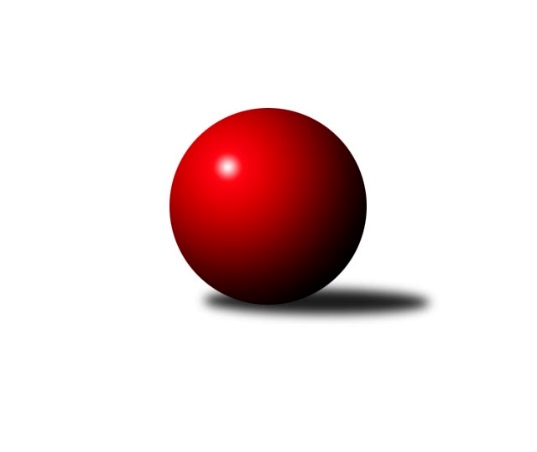 Č.3Ročník 2023/2024	16.7.2024 Jihočeský KP1 2023/2024Statistika 3. kolaTabulka družstev:		družstvo	záp	výh	rem	proh	skore	sety	průměr	body	plné	dorážka	chyby	1.	TJ Loko Č. Budějovice B	3	3	0	0	20.0 : 4.0 	(21.0 : 15.0)	2564	6	1781	783	36.3	2.	TJ Sokol Chotoviny B	3	2	0	1	16.0 : 8.0 	(20.0 : 16.0)	2658	4	1811	847	34.7	3.	TJ Centropen Dačice E	3	2	0	1	15.5 : 8.5 	(18.0 : 18.0)	2561	4	1762	799	43	4.	TJ Kunžak A	3	2	0	1	12.5 : 11.5 	(20.0 : 16.0)	2592	4	1797	794	38	5.	TJ Sokol Nové Hrady A	3	2	0	1	12.0 : 12.0 	(19.0 : 17.0)	2611	4	1783	828	29	6.	TJ Spartak Soběslav A	3	1	1	1	13.0 : 11.0 	(20.5 : 15.5)	2381	3	1655	726	39	7.	Kuželky Borovany A	2	1	0	1	9.0 : 7.0 	(14.0 : 10.0)	2519	2	1702	818	32.5	8.	KK Hilton Sez. Ústí B	3	1	0	2	11.0 : 13.0 	(16.0 : 20.0)	2650	2	1834	816	39.7	9.	TJ Nová Ves u Č. B. A	3	1	0	2	10.0 : 14.0 	(16.0 : 20.0)	2594	2	1807	787	37.7	10.	TJ Centropen Dačice D	3	1	0	2	8.0 : 16.0 	(17.0 : 19.0)	2583	2	1789	794	48.3	11.	TJ Dynamo Č. Budějovice A	2	0	1	1	5.0 : 11.0 	(10.5 : 13.5)	2429	1	1699	730	43.5	12.	TJ Sokol Písek A	3	0	0	3	4.0 : 20.0 	(12.0 : 24.0)	2388	0	1676	712	63Tabulka doma:		družstvo	záp	výh	rem	proh	skore	sety	průměr	body	maximum	minimum	1.	TJ Loko Č. Budějovice B	3	3	0	0	20.0 : 4.0 	(21.0 : 15.0)	2564	6	2587	2545	2.	TJ Sokol Nové Hrady A	3	2	0	1	12.0 : 12.0 	(19.0 : 17.0)	2611	4	2649	2546	3.	TJ Spartak Soběslav A	2	1	1	0	11.0 : 5.0 	(16.5 : 7.5)	2383	3	2419	2346	4.	TJ Centropen Dačice E	1	1	0	0	7.0 : 1.0 	(7.0 : 5.0)	2595	2	2595	2595	5.	Kuželky Borovany A	1	1	0	0	6.0 : 2.0 	(8.0 : 4.0)	2442	2	2442	2442	6.	TJ Kunžak A	2	1	0	1	6.5 : 9.5 	(12.0 : 12.0)	2647	2	2648	2646	7.	TJ Sokol Písek A	0	0	0	0	0.0 : 0.0 	(0.0 : 0.0)	0	0	0	0	8.	TJ Sokol Chotoviny B	0	0	0	0	0.0 : 0.0 	(0.0 : 0.0)	0	0	0	0	9.	TJ Dynamo Č. Budějovice A	0	0	0	0	0.0 : 0.0 	(0.0 : 0.0)	0	0	0	0	10.	TJ Centropen Dačice D	1	0	0	1	0.0 : 8.0 	(5.0 : 7.0)	2528	0	2528	2528	11.	TJ Nová Ves u Č. B. A	2	0	0	2	4.0 : 12.0 	(9.0 : 15.0)	2462	0	2470	2454	12.	KK Hilton Sez. Ústí B	2	0	0	2	3.0 : 13.0 	(9.0 : 15.0)	2642	0	2655	2628Tabulka venku:		družstvo	záp	výh	rem	proh	skore	sety	průměr	body	maximum	minimum	1.	TJ Sokol Chotoviny B	3	2	0	1	16.0 : 8.0 	(20.0 : 16.0)	2658	4	2777	2530	2.	KK Hilton Sez. Ústí B	1	1	0	0	8.0 : 0.0 	(7.0 : 5.0)	2658	2	2658	2658	3.	TJ Kunžak A	1	1	0	0	6.0 : 2.0 	(8.0 : 4.0)	2536	2	2536	2536	4.	TJ Nová Ves u Č. B. A	1	1	0	0	6.0 : 2.0 	(7.0 : 5.0)	2726	2	2726	2726	5.	TJ Centropen Dačice E	2	1	0	1	8.5 : 7.5 	(11.0 : 13.0)	2545	2	2616	2473	6.	TJ Centropen Dačice D	2	1	0	1	8.0 : 8.0 	(12.0 : 12.0)	2611	2	2743	2479	7.	TJ Dynamo Č. Budějovice A	2	0	1	1	5.0 : 11.0 	(10.5 : 13.5)	2429	1	2541	2317	8.	TJ Sokol Nové Hrady A	0	0	0	0	0.0 : 0.0 	(0.0 : 0.0)	0	0	0	0	9.	TJ Loko Č. Budějovice B	0	0	0	0	0.0 : 0.0 	(0.0 : 0.0)	0	0	0	0	10.	Kuželky Borovany A	1	0	0	1	3.0 : 5.0 	(6.0 : 6.0)	2596	0	2596	2596	11.	TJ Spartak Soběslav A	1	0	0	1	2.0 : 6.0 	(4.0 : 8.0)	2379	0	2379	2379	12.	TJ Sokol Písek A	3	0	0	3	4.0 : 20.0 	(12.0 : 24.0)	2388	0	2524	2207Tabulka podzimní části:		družstvo	záp	výh	rem	proh	skore	sety	průměr	body	doma	venku	1.	TJ Loko Č. Budějovice B	3	3	0	0	20.0 : 4.0 	(21.0 : 15.0)	2564	6 	3 	0 	0 	0 	0 	0	2.	TJ Sokol Chotoviny B	3	2	0	1	16.0 : 8.0 	(20.0 : 16.0)	2658	4 	0 	0 	0 	2 	0 	1	3.	TJ Centropen Dačice E	3	2	0	1	15.5 : 8.5 	(18.0 : 18.0)	2561	4 	1 	0 	0 	1 	0 	1	4.	TJ Kunžak A	3	2	0	1	12.5 : 11.5 	(20.0 : 16.0)	2592	4 	1 	0 	1 	1 	0 	0	5.	TJ Sokol Nové Hrady A	3	2	0	1	12.0 : 12.0 	(19.0 : 17.0)	2611	4 	2 	0 	1 	0 	0 	0	6.	TJ Spartak Soběslav A	3	1	1	1	13.0 : 11.0 	(20.5 : 15.5)	2381	3 	1 	1 	0 	0 	0 	1	7.	Kuželky Borovany A	2	1	0	1	9.0 : 7.0 	(14.0 : 10.0)	2519	2 	1 	0 	0 	0 	0 	1	8.	KK Hilton Sez. Ústí B	3	1	0	2	11.0 : 13.0 	(16.0 : 20.0)	2650	2 	0 	0 	2 	1 	0 	0	9.	TJ Nová Ves u Č. B. A	3	1	0	2	10.0 : 14.0 	(16.0 : 20.0)	2594	2 	0 	0 	2 	1 	0 	0	10.	TJ Centropen Dačice D	3	1	0	2	8.0 : 16.0 	(17.0 : 19.0)	2583	2 	0 	0 	1 	1 	0 	1	11.	TJ Dynamo Č. Budějovice A	2	0	1	1	5.0 : 11.0 	(10.5 : 13.5)	2429	1 	0 	0 	0 	0 	1 	1	12.	TJ Sokol Písek A	3	0	0	3	4.0 : 20.0 	(12.0 : 24.0)	2388	0 	0 	0 	0 	0 	0 	3Tabulka jarní části:		družstvo	záp	výh	rem	proh	skore	sety	průměr	body	doma	venku	1.	TJ Sokol Nové Hrady A	0	0	0	0	0.0 : 0.0 	(0.0 : 0.0)	0	0 	0 	0 	0 	0 	0 	0 	2.	TJ Kunžak A	0	0	0	0	0.0 : 0.0 	(0.0 : 0.0)	0	0 	0 	0 	0 	0 	0 	0 	3.	TJ Nová Ves u Č. B. A	0	0	0	0	0.0 : 0.0 	(0.0 : 0.0)	0	0 	0 	0 	0 	0 	0 	0 	4.	TJ Spartak Soběslav A	0	0	0	0	0.0 : 0.0 	(0.0 : 0.0)	0	0 	0 	0 	0 	0 	0 	0 	5.	Kuželky Borovany A	0	0	0	0	0.0 : 0.0 	(0.0 : 0.0)	0	0 	0 	0 	0 	0 	0 	0 	6.	TJ Sokol Písek A	0	0	0	0	0.0 : 0.0 	(0.0 : 0.0)	0	0 	0 	0 	0 	0 	0 	0 	7.	TJ Loko Č. Budějovice B	0	0	0	0	0.0 : 0.0 	(0.0 : 0.0)	0	0 	0 	0 	0 	0 	0 	0 	8.	TJ Centropen Dačice D	0	0	0	0	0.0 : 0.0 	(0.0 : 0.0)	0	0 	0 	0 	0 	0 	0 	0 	9.	TJ Sokol Chotoviny B	0	0	0	0	0.0 : 0.0 	(0.0 : 0.0)	0	0 	0 	0 	0 	0 	0 	0 	10.	KK Hilton Sez. Ústí B	0	0	0	0	0.0 : 0.0 	(0.0 : 0.0)	0	0 	0 	0 	0 	0 	0 	0 	11.	TJ Dynamo Č. Budějovice A	0	0	0	0	0.0 : 0.0 	(0.0 : 0.0)	0	0 	0 	0 	0 	0 	0 	0 	12.	TJ Centropen Dačice E	0	0	0	0	0.0 : 0.0 	(0.0 : 0.0)	0	0 	0 	0 	0 	0 	0 	0 Zisk bodů pro družstvo:		jméno hráče	družstvo	body	zápasy	v %	dílčí body	sety	v %	1.	Milada Šafránková 	TJ Loko Č. Budějovice B 	3	/	3	(100%)	6	/	6	(100%)	2.	Jiří Konárek 	TJ Sokol Nové Hrady A 	3	/	3	(100%)	6	/	6	(100%)	3.	Lenka Křemenová 	TJ Sokol Chotoviny B 	3	/	3	(100%)	5	/	6	(83%)	4.	Jindřich Kopic 	TJ Spartak Soběslav A 	3	/	3	(100%)	5	/	6	(83%)	5.	Petr Křemen 	TJ Sokol Chotoviny B 	3	/	3	(100%)	4	/	6	(67%)	6.	Veronika Kulová 	TJ Loko Č. Budějovice B 	3	/	3	(100%)	3	/	6	(50%)	7.	Vít Beranovský 	TJ Centropen Dačice E 	2.5	/	3	(83%)	3	/	6	(50%)	8.	Ilona Hanáková 	TJ Nová Ves u Č. B. A  	2	/	2	(100%)	4	/	4	(100%)	9.	Lukáš Chmel 	TJ Dynamo Č. Budějovice A 	2	/	2	(100%)	3	/	4	(75%)	10.	Jiří Malínek 	TJ Centropen Dačice E 	2	/	2	(100%)	3	/	4	(75%)	11.	Karel Jirkal 	Kuželky Borovany A 	2	/	2	(100%)	3	/	4	(75%)	12.	Jitka Korecká 	TJ Sokol Písek A 	2	/	2	(100%)	2	/	4	(50%)	13.	Miloš Křížek 	TJ Centropen Dačice E 	2	/	2	(100%)	2	/	4	(50%)	14.	David Bartoň 	TJ Sokol Chotoviny B 	2	/	3	(67%)	5	/	6	(83%)	15.	Lukáš Brtník 	TJ Kunžak A 	2	/	3	(67%)	5	/	6	(83%)	16.	Jiří Mára 	KK Hilton Sez. Ústí B 	2	/	3	(67%)	4	/	6	(67%)	17.	Miloš Filip 	TJ Sokol Chotoviny B 	2	/	3	(67%)	4	/	6	(67%)	18.	Alena Dudová 	TJ Spartak Soběslav A 	2	/	3	(67%)	4	/	6	(67%)	19.	Zuzana Klivanová 	TJ Centropen Dačice E 	2	/	3	(67%)	4	/	6	(67%)	20.	Pavel Jirků 	TJ Kunžak A 	2	/	3	(67%)	4	/	6	(67%)	21.	Miroslav Kolář 	TJ Centropen Dačice E 	2	/	3	(67%)	4	/	6	(67%)	22.	Miloš Mikuláštík 	KK Hilton Sez. Ústí B 	2	/	3	(67%)	3	/	6	(50%)	23.	Pavol Jesenič 	TJ Nová Ves u Č. B. A  	2	/	3	(67%)	2	/	6	(33%)	24.	Miroslava Vondrušová 	TJ Loko Č. Budějovice B 	2	/	3	(67%)	2	/	6	(33%)	25.	Stanislava Hladká 	TJ Sokol Nové Hrady A 	2	/	3	(67%)	2	/	6	(33%)	26.	Jiří Brát 	TJ Kunžak A 	1.5	/	3	(50%)	2	/	6	(33%)	27.	Milena Šebestová 	TJ Sokol Nové Hrady A 	1	/	1	(100%)	2	/	2	(100%)	28.	Jitka Šimková 	Kuželky Borovany A 	1	/	1	(100%)	2	/	2	(100%)	29.	Jan Kobliha 	Kuželky Borovany A 	1	/	1	(100%)	2	/	2	(100%)	30.	Michal Takács 	TJ Loko Č. Budějovice B 	1	/	1	(100%)	2	/	2	(100%)	31.	Pavel Černý 	TJ Loko Č. Budějovice B 	1	/	1	(100%)	2	/	2	(100%)	32.	Vladimír Vlček 	TJ Nová Ves u Č. B. A  	1	/	1	(100%)	2	/	2	(100%)	33.	Bedřich Vondruš 	TJ Loko Č. Budějovice B 	1	/	1	(100%)	1	/	2	(50%)	34.	Petra Hodoušková 	KK Hilton Sez. Ústí B 	1	/	1	(100%)	1	/	2	(50%)	35.	Karel Vlášek 	TJ Loko Č. Budějovice B 	1	/	1	(100%)	1	/	2	(50%)	36.	Jakub Kožich 	TJ Dynamo Č. Budějovice A 	1	/	2	(50%)	3	/	4	(75%)	37.	Tomáš Balko 	TJ Sokol Nové Hrady A 	1	/	2	(50%)	3	/	4	(75%)	38.	Jan Kubeš 	TJ Centropen Dačice D 	1	/	2	(50%)	3	/	4	(75%)	39.	Václav Ondok 	Kuželky Borovany A 	1	/	2	(50%)	3	/	4	(75%)	40.	Alexandra Králová 	TJ Sokol Písek A 	1	/	2	(50%)	2	/	4	(50%)	41.	Karel Fabeš 	TJ Centropen Dačice D 	1	/	2	(50%)	2	/	4	(50%)	42.	Michal Klimeš 	KK Hilton Sez. Ústí B 	1	/	2	(50%)	2	/	4	(50%)	43.	Daniel Kovář 	TJ Centropen Dačice E 	1	/	2	(50%)	2	/	4	(50%)	44.	Vojtěch Frdlík 	Kuželky Borovany A 	1	/	2	(50%)	2	/	4	(50%)	45.	Michal Hajný 	KK Hilton Sez. Ústí B 	1	/	2	(50%)	2	/	4	(50%)	46.	Jan Vaňata 	TJ Sokol Písek A 	1	/	2	(50%)	2	/	4	(50%)	47.	Jiří Jelínek 	TJ Sokol Nové Hrady A 	1	/	2	(50%)	2	/	4	(50%)	48.	Patrik Postl 	TJ Dynamo Č. Budějovice A 	1	/	2	(50%)	2	/	4	(50%)	49.	Martin Soukup 	Kuželky Borovany A 	1	/	2	(50%)	2	/	4	(50%)	50.	Vít Ondřich 	TJ Dynamo Č. Budějovice A 	1	/	2	(50%)	1.5	/	4	(38%)	51.	Jiří Douda 	TJ Loko Č. Budějovice B 	1	/	2	(50%)	1	/	4	(25%)	52.	Jan Štefan 	TJ Spartak Soběslav A 	1	/	3	(33%)	4	/	6	(67%)	53.	Radek Hrůza 	TJ Kunžak A 	1	/	3	(33%)	4	/	6	(67%)	54.	Jaroslav Chalaš 	TJ Spartak Soběslav A 	1	/	3	(33%)	3	/	6	(50%)	55.	Zdeňka Štruplová 	TJ Loko Č. Budějovice B 	1	/	3	(33%)	3	/	6	(50%)	56.	David Mihal 	TJ Centropen Dačice D 	1	/	3	(33%)	3	/	6	(50%)	57.	Michal Horák 	TJ Kunžak A 	1	/	3	(33%)	3	/	6	(50%)	58.	Martin Vašíček 	TJ Nová Ves u Č. B. A  	1	/	3	(33%)	3	/	6	(50%)	59.	Vítězslav Stuchlík 	TJ Centropen Dačice D 	1	/	3	(33%)	3	/	6	(50%)	60.	Vlastimil Šlajs 	TJ Spartak Soběslav A 	1	/	3	(33%)	2.5	/	6	(42%)	61.	Jana Dvořáková 	KK Hilton Sez. Ústí B 	1	/	3	(33%)	2	/	6	(33%)	62.	Luboš Přibyl 	TJ Spartak Soběslav A 	1	/	3	(33%)	2	/	6	(33%)	63.	Matyáš Doležal 	TJ Centropen Dačice D 	1	/	3	(33%)	2	/	6	(33%)	64.	Dana Kopečná 	TJ Kunžak A 	1	/	3	(33%)	2	/	6	(33%)	65.	Miroslav Jedlička 	TJ Centropen Dačice D 	1	/	3	(33%)	2	/	6	(33%)	66.	Jan Tesař 	TJ Nová Ves u Č. B. A  	1	/	3	(33%)	2	/	6	(33%)	67.	Libor Doubek 	TJ Nová Ves u Č. B. A  	1	/	3	(33%)	1	/	6	(17%)	68.	Martina Křemenová 	TJ Sokol Chotoviny B 	1	/	3	(33%)	1	/	6	(17%)	69.	Simona Černušková 	KK Hilton Sez. Ústí B 	1	/	3	(33%)	1	/	6	(17%)	70.	Lenka Křemenová 	TJ Sokol Chotoviny B 	1	/	3	(33%)	1	/	6	(17%)	71.	Tomáš Brückler 	TJ Sokol Písek A 	0	/	1	(0%)	1	/	2	(50%)	72.	Aleš Láník 	TJ Centropen Dačice D 	0	/	1	(0%)	1	/	2	(50%)	73.	Patrik Berka 	KK Hilton Sez. Ústí B 	0	/	1	(0%)	1	/	2	(50%)	74.	Marie Lukešová 	TJ Sokol Písek A 	0	/	1	(0%)	1	/	2	(50%)	75.	Kateřina Maršálková 	TJ Sokol Písek A 	0	/	1	(0%)	1	/	2	(50%)	76.	Vojtěch Kříha 	TJ Sokol Nové Hrady A 	0	/	1	(0%)	1	/	2	(50%)	77.	Lukáš Přikryl 	TJ Centropen Dačice E 	0	/	1	(0%)	0	/	2	(0%)	78.	Jiří Janoch 	Kuželky Borovany A 	0	/	1	(0%)	0	/	2	(0%)	79.	Vít Šebestík 	TJ Dynamo Č. Budějovice A 	0	/	1	(0%)	0	/	2	(0%)	80.	Jiří Malovaný 	Kuželky Borovany A 	0	/	1	(0%)	0	/	2	(0%)	81.	Miroslav Kraus 	TJ Dynamo Č. Budějovice A 	0	/	1	(0%)	0	/	2	(0%)	82.	Iva Švejcarová 	TJ Sokol Písek A 	0	/	1	(0%)	0	/	2	(0%)	83.	Stanislav Musil 	TJ Centropen Dačice E 	0	/	1	(0%)	0	/	2	(0%)	84.	Michal Kanděra 	TJ Sokol Nové Hrady A 	0	/	2	(0%)	2	/	4	(50%)	85.	Jiří Květoň 	TJ Dynamo Č. Budějovice A 	0	/	2	(0%)	1	/	4	(25%)	86.	Petr Zítek 	TJ Sokol Písek A 	0	/	2	(0%)	0	/	4	(0%)	87.	Drahomíra Nedomová 	TJ Sokol Písek A 	0	/	3	(0%)	2	/	6	(33%)	88.	Jiří Pokorný 	TJ Nová Ves u Č. B. A  	0	/	3	(0%)	2	/	6	(33%)	89.	Petr Kolařík 	TJ Sokol Písek A 	0	/	3	(0%)	1	/	6	(17%)	90.	Milan Bedri 	TJ Sokol Nové Hrady A 	0	/	3	(0%)	1	/	6	(17%)Průměry na kuželnách:		kuželna	průměr	plné	dorážka	chyby	výkon na hráče	1.	Sezimovo Ústí, 1-2	2696	1857	838	36.5	(449.4)	2.	TJ Kunžak, 1-2	2663	1827	835	37.5	(443.9)	3.	Nové Hrady, 1-4	2588	1763	824	37.0	(431.4)	4.	TJ Centropen Dačice, 1-4	2580	1777	803	43.3	(430.1)	5.	TJ Lokomotiva České Budějovice, 1-4	2537	1779	758	43.0	(422.9)	6.	Nová Ves u Č.B., 1-2	2483	1734	749	41.5	(413.9)	7.	Borovany, 1-2	2410	1664	746	36.5	(401.8)	8.	Dynamo Č. Budějovice, 1-4	2405	1702	703	52.0	(400.8)	9.	Soběslav, 1-2	2322	1619	702	47.5	(387.0)Nejlepší výkony na kuželnách:Sezimovo Ústí, 1-2TJ Sokol Chotoviny B	2777	1. kolo	Miloš Filip 	TJ Sokol Chotoviny B	497	1. koloTJ Nová Ves u Č. B. A 	2726	3. kolo	Jiří Mára 	KK Hilton Sez. Ústí B	478	1. koloKK Hilton Sez. Ústí B	2655	3. kolo	Ilona Hanáková 	TJ Nová Ves u Č. B. A 	477	3. koloKK Hilton Sez. Ústí B	2628	1. kolo	Lenka Křemenová 	TJ Sokol Chotoviny B	476	1. kolo		. kolo	Miloš Mikuláštík 	KK Hilton Sez. Ústí B	475	3. kolo		. kolo	Michal Klimeš 	KK Hilton Sez. Ústí B	469	1. kolo		. kolo	Martina Křemenová 	TJ Sokol Chotoviny B	469	1. kolo		. kolo	Libor Doubek 	TJ Nová Ves u Č. B. A 	464	3. kolo		. kolo	Miloš Mikuláštík 	KK Hilton Sez. Ústí B	461	1. kolo		. kolo	Jiří Mára 	KK Hilton Sez. Ústí B	459	3. koloTJ Kunžak, 1-2TJ Centropen Dačice D	2743	1. kolo	Miroslav Kolář 	TJ Centropen Dačice E	506	3. koloTJ Kunžak A	2648	1. kolo	Jan Kubeš 	TJ Centropen Dačice D	496	1. koloTJ Kunžak A	2646	3. kolo	Vítězslav Stuchlík 	TJ Centropen Dačice D	478	1. koloTJ Centropen Dačice E	2616	3. kolo	Pavel Jirků 	TJ Kunžak A	471	1. kolo		. kolo	Lukáš Brtník 	TJ Kunžak A	467	3. kolo		. kolo	Radek Hrůza 	TJ Kunžak A	466	3. kolo		. kolo	Daniel Kovář 	TJ Centropen Dačice E	459	3. kolo		. kolo	Pavel Jirků 	TJ Kunžak A	458	3. kolo		. kolo	Miroslav Jedlička 	TJ Centropen Dačice D	458	1. kolo		. kolo	Karel Fabeš 	TJ Centropen Dačice D	448	1. koloNové Hrady, 1-4TJ Sokol Chotoviny B	2668	3. kolo	Jiří Konárek 	TJ Sokol Nové Hrady A	471	1. koloTJ Sokol Nové Hrady A	2649	2. kolo	David Bartoň 	TJ Sokol Chotoviny B	464	3. koloTJ Sokol Nové Hrady A	2638	1. kolo	Karel Jirkal 	Kuželky Borovany A	458	1. koloKuželky Borovany A	2596	1. kolo	Lenka Křemenová 	TJ Sokol Chotoviny B	457	3. koloTJ Sokol Nové Hrady A	2546	3. kolo	Tomáš Balko 	TJ Sokol Nové Hrady A	457	2. koloTJ Sokol Písek A	2432	2. kolo	Miloš Filip 	TJ Sokol Chotoviny B	456	3. kolo		. kolo	Jitka Korecká 	TJ Sokol Písek A	452	2. kolo		. kolo	Jiří Konárek 	TJ Sokol Nové Hrady A	452	2. kolo		. kolo	Vojtěch Frdlík 	Kuželky Borovany A	451	1. kolo		. kolo	Milena Šebestová 	TJ Sokol Nové Hrady A	446	1. koloTJ Centropen Dačice, 1-4KK Hilton Sez. Ústí B	2658	2. kolo	Miroslav Kolář 	TJ Centropen Dačice E	487	2. koloTJ Centropen Dačice E	2595	2. kolo	Michal Hajný 	KK Hilton Sez. Ústí B	480	2. koloTJ Dynamo Č. Budějovice A	2541	2. kolo	Simona Černušková 	KK Hilton Sez. Ústí B	472	2. koloTJ Centropen Dačice D	2528	2. kolo	Jiří Malínek 	TJ Centropen Dačice E	471	2. kolo		. kolo	Lukáš Chmel 	TJ Dynamo Č. Budějovice A	469	2. kolo		. kolo	Jakub Kožich 	TJ Dynamo Č. Budějovice A	466	2. kolo		. kolo	Jiří Mára 	KK Hilton Sez. Ústí B	455	2. kolo		. kolo	Zuzana Klivanová 	TJ Centropen Dačice E	447	2. kolo		. kolo	Matyáš Doležal 	TJ Centropen Dačice D	445	2. kolo		. kolo	David Mihal 	TJ Centropen Dačice D	441	2. koloTJ Lokomotiva České Budějovice, 1-4TJ Loko Č. Budějovice B	2587	3. kolo	Lenka Křemenová 	TJ Sokol Chotoviny B	468	2. koloTJ Loko Č. Budějovice B	2560	1. kolo	Alexandra Králová 	TJ Sokol Písek A	468	1. koloTJ Loko Č. Budějovice B	2545	2. kolo	Zdeňka Štruplová 	TJ Loko Č. Budějovice B	467	3. koloTJ Sokol Chotoviny B	2530	2. kolo	Milada Šafránková 	TJ Loko Č. Budějovice B	464	2. koloTJ Sokol Písek A	2524	1. kolo	Milada Šafránková 	TJ Loko Č. Budějovice B	455	1. koloTJ Centropen Dačice D	2479	3. kolo	Matyáš Doležal 	TJ Centropen Dačice D	454	3. kolo		. kolo	Veronika Kulová 	TJ Loko Č. Budějovice B	451	2. kolo		. kolo	Milada Šafránková 	TJ Loko Č. Budějovice B	450	3. kolo		. kolo	Veronika Kulová 	TJ Loko Č. Budějovice B	450	3. kolo		. kolo	Karel Fabeš 	TJ Centropen Dačice D	447	3. koloNová Ves u Č.B., 1-2TJ Kunžak A	2536	2. kolo	Michal Horák 	TJ Kunžak A	451	2. koloTJ Centropen Dačice E	2473	1. kolo	Dana Kopečná 	TJ Kunžak A	449	2. koloTJ Nová Ves u Č. B. A 	2470	1. kolo	Martin Vašíček 	TJ Nová Ves u Č. B. A 	444	1. koloTJ Nová Ves u Č. B. A 	2454	2. kolo	Jiří Malínek 	TJ Centropen Dačice E	436	1. kolo		. kolo	Ilona Hanáková 	TJ Nová Ves u Č. B. A 	435	1. kolo		. kolo	Lukáš Brtník 	TJ Kunžak A	433	2. kolo		. kolo	Vít Beranovský 	TJ Centropen Dačice E	427	1. kolo		. kolo	Miroslav Kolář 	TJ Centropen Dačice E	424	1. kolo		. kolo	Martin Vašíček 	TJ Nová Ves u Č. B. A 	420	2. kolo		. kolo	Jan Tesař 	TJ Nová Ves u Č. B. A 	420	1. koloBorovany, 1-2Kuželky Borovany A	2442	2. kolo	Karel Jirkal 	Kuželky Borovany A	439	2. koloTJ Spartak Soběslav A	2379	2. kolo	Jan Štefan 	TJ Spartak Soběslav A	429	2. kolo		. kolo	Václav Ondok 	Kuželky Borovany A	422	2. kolo		. kolo	Jindřich Kopic 	TJ Spartak Soběslav A	415	2. kolo		. kolo	Jan Kobliha 	Kuželky Borovany A	414	2. kolo		. kolo	Martin Soukup 	Kuželky Borovany A	405	2. kolo		. kolo	Vojtěch Frdlík 	Kuželky Borovany A	402	2. kolo		. kolo	Vlastimil Šlajs 	TJ Spartak Soběslav A	394	2. kolo		. kolo	Alena Dudová 	TJ Spartak Soběslav A	388	2. kolo		. kolo	Jaroslav Chalaš 	TJ Spartak Soběslav A	378	2. koloDynamo Č. Budějovice, 1-4TJ Dynamo Č. Budějovice A	2427	3. kolo	Jakub Kožich 	TJ Dynamo Č. Budějovice A	437	3. koloKuželky Borovany A	2383	3. kolo	Jan Kobliha 	Kuželky Borovany A	436	3. kolo		. kolo	Lukáš Chmel 	TJ Dynamo Č. Budějovice A	433	3. kolo		. kolo	Vít Šebestík 	TJ Dynamo Č. Budějovice A	421	3. kolo		. kolo	Karel Jirkal 	Kuželky Borovany A	406	3. kolo		. kolo	Miroslav Kraus 	TJ Dynamo Č. Budějovice A	402	3. kolo		. kolo	Vojtěch Frdlík 	Kuželky Borovany A	396	3. kolo		. kolo	Jiří Tröstl 	Kuželky Borovany A	394	3. kolo		. kolo	Vít Ondřich 	TJ Dynamo Č. Budějovice A	384	3. kolo		. kolo	Martin Soukup 	Kuželky Borovany A	380	3. koloSoběslav, 1-2TJ Spartak Soběslav A	2419	3. kolo	Alena Dudová 	TJ Spartak Soběslav A	437	3. koloTJ Spartak Soběslav A	2346	1. kolo	Jan Štefan 	TJ Spartak Soběslav A	436	1. koloTJ Dynamo Č. Budějovice A	2317	1. kolo	Jakub Kožich 	TJ Dynamo Č. Budějovice A	422	1. koloTJ Sokol Písek A	2207	3. kolo	Jaroslav Chalaš 	TJ Spartak Soběslav A	419	3. kolo		. kolo	Jindřich Kopic 	TJ Spartak Soběslav A	406	3. kolo		. kolo	Jitka Korecká 	TJ Sokol Písek A	403	3. kolo		. kolo	Jan Štefan 	TJ Spartak Soběslav A	402	3. kolo		. kolo	Lukáš Chmel 	TJ Dynamo Č. Budějovice A	400	1. kolo		. kolo	Luboš Přibyl 	TJ Spartak Soběslav A	394	1. kolo		. kolo	Jindřich Kopic 	TJ Spartak Soběslav A	391	1. koloČetnost výsledků:	7.0 : 1.0	4x	6.0 : 2.0	4x	5.5 : 2.5	1x	5.0 : 3.0	1x	4.0 : 4.0	1x	2.0 : 6.0	3x	1.0 : 7.0	3x	0.0 : 8.0	1x